Podtlak a přetlakPracovní list je určen pro žáky 2. stupně základních škol. Jeho cílem je seznámit s podtlakem a přetlakem.Pokus: Co dokáže podtlak?_______________________________________________________Na jakém principu funguje vysavač?přetlakupodtlakuKteré zařízení se používá při tvorbě podtlaku?    ……………………………………………..Proč je tak těžké oddělit od sebe Magdeburské polokoule?   ………………………………………………………………………………………………………………………………………………………………………………………………………………………………………………………………………………………………………………………………………………………………………………………………………………………………………………………………………………………………………………………………………………………………………………Doplňte do vět slova podtlak, přetlak a vakuum.Tlak větší než atmosférický tlak se nazývá …….…………………………………..………………Tlak nižší než atmosférický tlak se nazývá ….……………………………………………….….Prostor s velmi malou hustotou částic se nazývá ………………………………………………...V následujícím seznamu podtrhněte červeně ta tělesa, se kterými je spojen podtlak, a zeleně ta, se kterými je spojen přetlak.	pneumatika, vodní pumpa, fotbalový míč, brčko, vakuování potravin, nafukovací hala, injekční stříkačka, Papinův hrnec, nafukovací karimatkaCo jsem se touto aktivitou naučil(a):………………………………………………………………………………………………………………………………………………………………………………………………………………………………………………………………………………………………………………………………………………………………Autor: Tomandlová Markéta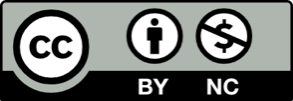 Toto dílo je licencováno pod licencí Creative Commons [CC BY-NC 4.0]. Licenční podmínky navštivte na adrese [https://creativecommons.org/choose/?lang=cs].